Традиция петь колыбельные«Мои первые баюшки»Колыбельная – это спутник детства, это песня с помощью, которой мама убаюкивает ребенка. С древнейших времен матери убаюкивали детей песнями, исследования современных ученых показывают, что колыбельные песни вызывают у ребенка чувство психологической защищенности. Они несут в себе пожелание благополучия и добра своему ребенку со стороны матери, уверенность в том, что он будет здоров и счастлив. Через выражение любви к ребенку, со стороны взрослого, которым пронизана колыбельная, дети учатся понимать «доброе» и «злое», закладываются основы человеколюбия и гуманизма ко всему живому.Малыш еще не знает языка, не понимает слов, но слушая колыбельную, он успокаивается, затихает и засыпает. Это первая в его жизни музыка. Она воспринимается малышом с магической силой, потому что исходит от самого родного, самого дорогого человека – матери. Отсутствие музыкальных способностей – не повод отказывать ребенку в колыбельных песнях. Ребенку не важно, есть ли у мамы слух, красивый ли у нее голос. Ему важно впервые дни своей жизни видеть доброе лицо, слышать плавную размерную речь и любовные интонации.Колыбельная песня несет в себе свет и тепло, является оберегом для малыша, дает ребенку представление об окружающем мире. Колыбельная играет огромную роль в ознакомлении с традициями, обычаями, бытом собственного народа, способствует развитию речи детей, воздействует на воспитание эстетических чувств ребенка. Колыбельная заключает в себе большую воспитательную силу.То, что складывалось веками, дети должны знать, а будет ли им интересно, зависит только от вас, взрослых. Так давайте совершенствовать себя, что бы будущее поколение знало, помнило и гордилось своим прошлым и также передавало его своим поколениям. Только мы в силе сохранить наши народные традиции.На Востоке, о плохом человеке говорят: «Ему мать не пела колыбельных песен». Так пойте же своим детям колыбельные песни хотя бы до трех лет! Это поможет им вырасти уравновешенным и доброжелательными людьми.Русская народная песенкаКотя, котинька - коток,Котя – серенький хвосток!Приди, котик, ночевать,Мою детоньку качать,Мою детоньку качать,Прибаюкивать.Уж как я тебе, коту,За работу заплачу:Дам кусок пирогаДа кувшин молока!Русская народная песенкаБаю-баю, баю-бай!Спи, мой мишка, засыпай.Ты скорей закрой глазок,Ты поспи, поспи часок.Баю-бай, баю-бай!Спи, мой мишка, засыпай!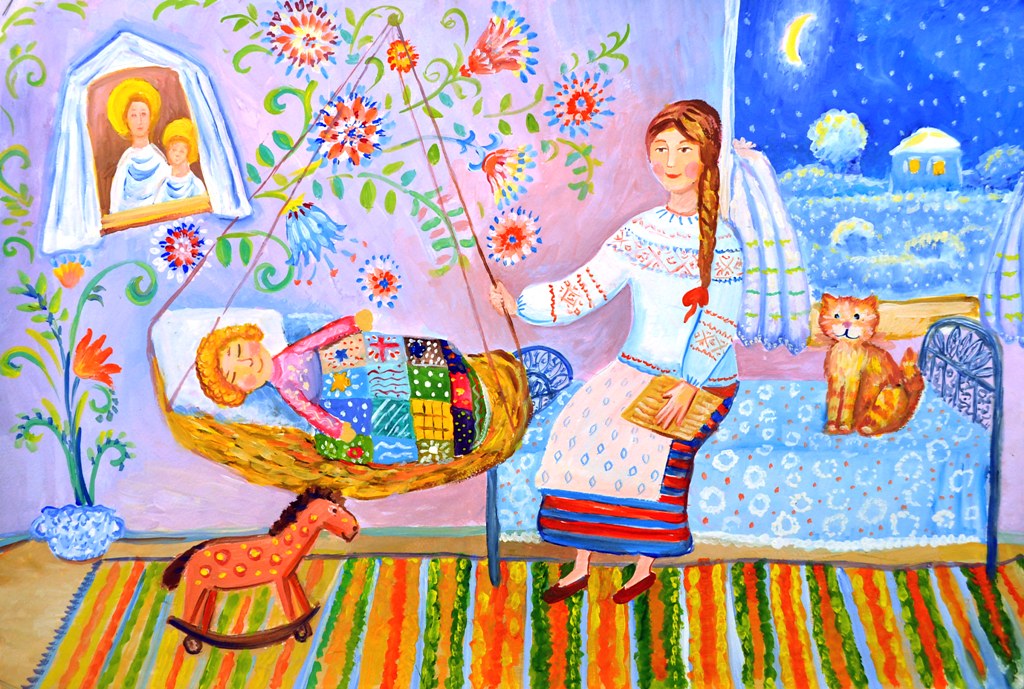 